IMPORTANT UPDATE 1.10.20New Safety netting SNOMED code now availableThe Network Contract Directed Enhanced Service Contract specification 2020/21 - PCN Requirements and Entitlements (revised on 17 September 2020) details the monitoring arrangements for the PCN specifications in section 10.This includes a new SNOMED code for:Delivery of safety netting for patients on urgent referral pathway for suspected cancerThis new SNOMED code for cancer safety netting is now live in clinical systems. Practices can search for this by putting in ‘cancer safety netting’ into their (Read) code browser and will find the code 1239431000000107. Below are two videos kindly produced by Tom Stadward (South Tynesdie CCG) that outlines how Acurrx can be used to send patients a reminder text whe they are placed on a 2ww pathway and also how to add the cancer safety netting code in your consultations.   However, to make the best use of this, we would advise GPs to use safety netting templates which incorporate this SNOMED code and allow them to tick the relevant section on their template, as well as set a date for any reminders.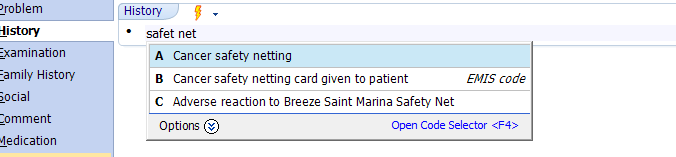 